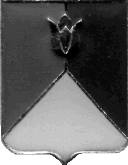 РОССИЙСКАЯ ФЕДЕРАЦИЯАДМИНИСТРАЦИЯ КУНАШАКСКОГО МУНИЦИПАЛЬНОГО РАЙОНА ЧЕЛЯБИНСКОЙ ОБЛАСТИПОСТАНОВЛЕНИЕот  25.04. 2019 г.       № 571Об утверждении Положения о взимании платы с родителей за содержание детей в образовательных организациях, реализующих программу дошкольного образования, Кунашакского муниципального района 	В соответствии с Федеральным законом от 29.12.2012 г.  № 273-ФЗ  "Об образовании в Российской Федерации», Приказом Министерства образования и науки РФ от 30.08.2013 №1014 "Об утверждении  Порядка организации и осуществления образовательной деятельности по основным общеобразовательным программам - образовательным программам дошкольного образования», в целях улучшения условий содержания детей, упорядочения взимания и использования платы с родителей за содержание детей в  образовательных  организациях, реализующих программу дошкольного образования,  Кунашакского муниципального районаПОСТАНОВЛЯЮ:1. Утвердить Положение о взимании платы  с родителей за содержание детей в образовательных организациях, реализующих программу дошкольного образования, Кунашакского муниципального района (Приложение).2. Постановление администрации Кунашакского муниципального района от 30.09.2013г. № 1539 «Об утверждении Порядка установления платы, взимаемой с родителей (законных представителей) за присмотр и уход за детьми, осваивающими образовательные программы дошкольного образования в муниципальных образовательных учреждениях Кунашакского муниципального района» признать утратившим силу.3. Руководителю Управления образования администрации Кунашакского муниципального района Макмуловой А.Р. ознакомить руководителей образовательных учреждений, реализующих программу дошкольного образования, Кунашакского муниципального района с данным Положением.4. Разместить  данное  Положение  на  официальных сайтах общеобразовательных учреждений и информационных стендах.5. Начальнику отдела информационных технологий администрации Кунашакского муниципального района Ватутину В.Р. разместить настоящее постановление на официальном сайте Кунашакского муниципального района.6. Контроль над исполнением настоящего постановления возложить на заместителя Главы по социальным вопросам Нажметдинову А.Т.7. Настоящее постановление вступает в силу со дня его официального опубликования.Исполняющий обязанности  Главы района                                                                              Р.Я. Мухарамов СОГЛАСОВАНО:Руководитель Управления образования администрации Кунашакского муниципального района                                                          А.Р. МакмуловаЗаместитель Главы района по финансовым вопросамРуководитель финансового управления                                Р.Ф. АюповаЗаместитель главы по социальным вопросам администрации Кунашакского муниципального района                                                          А.Т. НажметдиноваНачальник Правового  управления администрации района                                                             О.Р. АбдрахмановаРассылка: Отдел производства и писем                             - 1 экзУправление образования администрацииКунашакского муниципального района           - 2 экзОтдел аналитики и информационныхтехнологий администрации района                  - 1 экзПодготовил:Ведущий специалист по дашкольному образованиюУправления образованияадминистрации Кунашакского                                                     муниципального района                                                                         Жалилова Лилия Наилевнател.: 8(351)48-2-01-33                                                                     